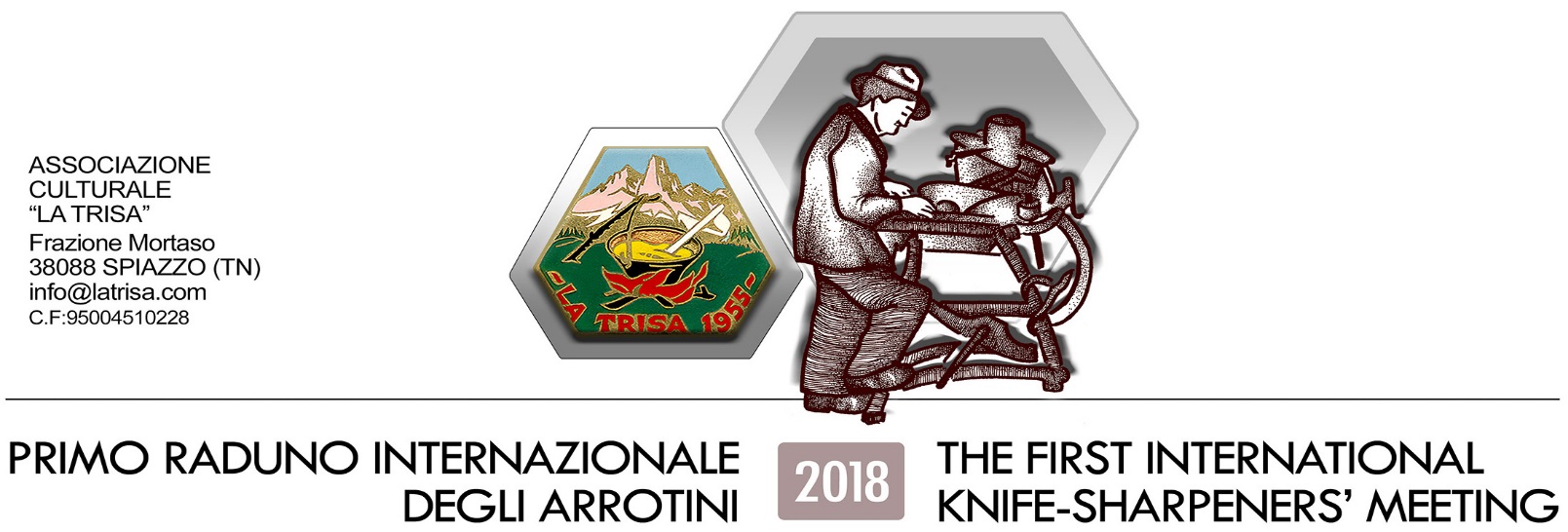 APPLICATION FORM FOR ATTENDANCEMr./Mrs._____________________________________________________________________Resident in ____________________________________________________________________Country _______________________________________________________________________Association__________________________________________________________________Telephone ____________________________ E-mail__________________________________Accompanied by:____________________________________________________________________________________________________________________________________________________________I intend to participate in the First International Knife-Sharpeners’ Meeting, to be celebrated inSpiazzo on June 30th and July 1st, 2018Meals*Saturday June 30th, 2018        Lunch	No. ___            Dinner	No. ___    Sunday July 1st, 2018        Lunch	No. ___    Accommodations        Hotel **** 50.00 euros per night w/ breakfast included         Hotel ***   35.00 euros per night w/ breakfast included No. Single Rooms  ___    No. Doubles ____*The organization will be offering free meals to a maximum of two people of each knife-sharpener family._____________________________________________________________________________Please send this form to the following address within and no later than   December 31, 2017:Centro Studi Judicaria, Viale Dante 46 – 38079 Tione di Trento – ItaliaFax. 0039 0465 322624; E-mail: centrostudi@judicaria.it